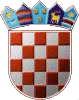 REPUBLIKA HRVATSKA KRAPINSKO – ZAGORSKA ŽUPANIJAOPĆINA VELIKO TRGOVIŠĆEPovjerenstvo za davanje u zakup poljoprivrednog zemljištaKLASA: 023-01/20-01/49UR.BROJ: 2197/05-05-20-2Veliko Trgovišće, 10.02.2020.g.            Na temelju Odluke Općinskog načelnika Općine Veliko Trgovišće KLASA: 023-01/20-01/49, URBROJ: 2197/05-05-20-1 od 07.02.2020.godine Povjerenstvo za davanje u zakup poljoprivrednog zemljišta dana 10. veljače 2020.g. utvrđuje sljedeću                                                        NATJEČAJNU DOKUMENTACIJU  za davanje u zakup poljoprivrednog zemljišta u vlasništvu Općine Veliko TrgovišćeI               Općina Veliko Trgovišće, kao izvanknjižni vlasnik, raspisuje natječaj za davanje  u zakup poljoprivrednog zemljišta - oranice na k.č.br. 1530/6 k.o. Velika Erpenja (upisane  u zk.ul. br. 331 k.o. Velika Erpenja), površine 1122 m2. Predmetno poljoprivredno zemljište daje se u zakup u svrhu sadnje i uzgoja voćarskih i povrtlarskih kultura.II               Poljoprivredno zemljište iz točke I. ove Natječajne dokumentacije daje se u zakup na određeno vrijeme od deset godina.III               Zakupnina iznosi ukupno 200,00 kn godišnje za predmetno poljoprivredno zemljište.IV               Na natječaj se mogu javiti sve fizičke i pravne osobe.V               Ponuda mora sadržavati:               1. naziv odnosno ime i prezime te OIB ponuditelja, adresu sjedišta odnosno prebivališta ponuditelja,               2. visinu zakupnine koja se nudi,               3. presliku osobne iskaznice za fizičke osobe,               4. za pravne osobe dokaz o pravnom statusu – ispis izvatka iz obrtnog ili sudskog registra,               5. izjavu o prihvaćanju svih uvjeta iz ove Natječajne dokumentacije.VI                Natječaj za davanje u zakup poljoprivrednog zemljišta objavit će se na Internet stranici Općine Veliko Trgovišće. Rok za dostavu ponuda je 8 dana od dana objave Natječaja.VII               Ponude se dostavljaju u zatvorenim omotnicama na adresu: OPĆINA VELIKO TRGOVIŠĆE, Veliko Trgovišće, Trg Stjepana i Franje Tuđmana 2 s naznakom „ne otvaraj – natječaj za zakup poljoprivrednog zemljišta“. Nepravovremene ponude neće se uzeti u razmatranje. Nepotpune ponude odbacit će se zaključkom Općinskog načelnika. Natječaj se smatra valjanim ako na isti pristigne i samo jedna ponuda.VIII               Kriterij za odabir najpovoljnijeg ponuditelja je najviša zakupnina uz ispunjavanje ostalih uvjeta utvrđenih natječajem. Ukoliko dva ili više ponuditelja ponude isti novčani iznos  prednost ima ponuditelj čija je ponuda ranije prispjela na Natječaj, bez obzira na način dostave (poštom, osobno ili posredstvom druge osobe). IX             Javno otvaranje ponuda izvršit će se najkasnije u roku od 15 dana po isteku roka natječaja. Javnom otvaranju ponuda mogu prisustvovati ponuditelji, odnosno predstavnici ponuditelja. Obavijest o datumu i vremenu otvaranja ponuda javno će se objaviti na web stranici Općine.X             Izbor najpovoljnijeg ponuditelja izvršit će se Odlukom Općinskog načelnika Općine Veliko Trgovišće. O rezultatima natječaja ponuditelji će biti obaviješteni u roku od 8 dana od izbora najpovoljnijeg ponuditelja.             Odabrani ponuditelj dužan je sklopiti ugovor o zakupu u roku od 15 dana od dana poziva na sklapanje ugovora. Ukoliko odabrani ponuditelj odustane od sklapanja ugovora, Općina Veliko Trgovišće ima pravo pozvati sljedećeg najboljeg ponuditelja na zasnivanje zakupa.XI            Općina Veliko Trgovišće zadržava pravo neprihvaćanja niti jedne ponude, odnosno poništavanja Natječaja, bez odgovornosti prema natjecateljima.XII           Za sve dodatne informacije zainteresirane osobe se mogu obratiti na broj telefona 049/315-187.                                                                                                                  PREDSJEDNICA                                                                                                                 Štefanija Benko